Universidad Guadalajara Lamar 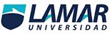 Medicina Basada en EvidenciaMedicinaNunca te vayas sin decir te quieroLópez Moreno Juan José de JesúsDra. Robles Gomez Gabriela8°Ciclo Escolar 2017AGuadalajara, Jalisco. 16 de Marzo del 2017Numero de estudios encontrados con los criterios de búsqueda: 5 ( Art. 1, 2,3,4,5,6)Numero de estudios incluidos por evaluación de título: solo 1, el articulo 1Numero de exclusiones por diferencia de objeto, idioma: los artículos 2,3,4,6.Exclusiones por diferencia de objeto, delineamiento:Art. 2 No es el tema que nos interesa principalmente.Art. 3 No engloba somatometría.Art. 4 No esta e rango de edad que buscamos.Art. 5No es en México.Art. 6 Estudio en otro país. Numero de estudios incluidos por evaluación del resumen:Art. 1 (1.	Influencia de la dinámica familiar y otros factores asociados al déficit en el estado nutricio de preescolares en guarderías del sistema Desarrollo Integral de la Familia (DIF) Jalisco Med. Esp. Angélica Ceballos-González, D en C. Edgar M. Vásquez-Garibay, MSP Francisco Nápoles-Rodríguez, Lic. Psic. Eva Sánchez Talamantes. Hospital Civil de Guadalajara “Dr. Juan I. Menchaca”; Instituto de Nutrición Humana, Universidad de Guadalajara, Guadalajara, Jalisco, México. Bol Med Hosp Infant Mex. Vol. 62, marzo-abril 2005.)Numero de estudios incluidos por evaluación del texto completo:Solo el artículo 1El articulo 1 se opta por que es la población adecuada, y sobre todo el estado que nos interesa.Tabla 1 – Pasos para las revisiones sistemáticas y el metanálisis1-.Definir claramente la cuestión a plantearse Factores del estado nutricio en preescolares basándonos en indicadores antropométricos y desviación estándar en el estado de Jalisco en áreas metropolitana de Guadalajara.2.	Buscar en diversas fuentes todos los estudios confiables que traten del temaInfluencia de la dinámica familiar y otros factores asociados al déficit en el estado nutricio de preescolares en guarderías del sistema Desarrollo Integral de la Familia (DIF) Jalisco Med. Esp. Angélica Ceballos-González, D en C. Edgar M. Vásquez-Garibay, MSP Francisco Nápoles-Rodríguez, Lic. Psic. Eva Sánchez Talamantes. Hospital Civil de Guadalajara “Dr. Juan I. Menchaca”; Instituto de Nutrición Humana, Universidad de Guadalajara, Guadalajara, Jalisco, México. Bol Med Hosp Infant Mex. Vol. 62, marzo-abril 2005.Evolución del estado nutricional de niños chilenos desde la etapa preescolar a la escolar: resultados antropométricos según procedencia de las mediciones /react-text react-text: 42  J Kain, M Galván, M Taibo, C Corvalán… - ArchivosHernández Posada, Ángela. El subsistema cognitivo en la etapa preescolar. Aquichan, vol. 6, núm. 1, octubre, 2006, pp. 68-77. Universidad de La Sabana. Cundinamarca, Colombia.Análisis crítico de la evolución de la mala nutrición durante las últimas décadas en México: Resultados de niños, Juan Rivera, Teresa Shamah, Salud Pública Méx 2007; Vol. 49(sup 1):267-269Obesidad infantil y aprovechamiento escolar ¿ Existe relación entre obesidad y aprovechamiento escolar? Benjamin Flores Saldaña, Juan Manuel Guizar Mendoza, rev Hosp Jua Mex 2009; 76(3): 137 -143.Malnutrición proteico – energética en niños menores de 5 años. O  Alonso Lago, Di Gonzales Hernandez, Revista Cubana de 2007,. Scielo.sdl.cu3. Describe criterios claros de inclusión y de exclusión, seleccionar los estudios y evaluar su calidad.Si, describe los criterios que tomaron, la edad de 15 a 71 meses, y los factores de riesgo, a través de cuestionario.4. Recolecta los datos de cada estudio y los presenta de forma clara.Si, están recolectados, y menciona las variables y por qué se tomó esa muestra de la población.5. Evaluar la heterogeneidad entre los estudios.Menciona, sin embargo no está claro el cómo evalúan las diferencias.6.Calcular los resultados de cada estudio si fue apropiado, estimándose al desempeño del diagnóstico.No son claro los resultados, por lo tanto no se puede interpretar con claridad el diagnostico.7. Evaluar el efecto de variación de la validez de cada estudio en las estimativas de desempeño diagnóstico.Las variables que existen son sobre factores de riesgo y las posibles causas de las variables de bajo peso para la talla.8. Interpreta los resultados evaluándose el limite de generalización de la revisión y el metoanallisis de acuerdo con la característica de los pacientes.Si, interpreta los resultados pero no es adecuado para hacer un metanálisis de manera integra.1-.Definir claramente la cuestión a plantearse Factores del estado nutricio en preescolares basándonos en indicadores antropométricos y desviación estándar en el estado de Jalisco en áreas metropolitana de Guadalajara.2.	Buscar en diversas fuentes todos los estudios confiables que traten del temaInfluencia de la dinámica familiar y otros factores asociados al déficit en el estado nutricio de preescolares en guarderías del sistema Desarrollo Integral de la Familia (DIF) Jalisco Med. Esp. Angélica Ceballos-González, D en C. Edgar M. Vásquez-Garibay, MSP Francisco Nápoles-Rodríguez, Lic. Psic. Eva Sánchez Talamantes. Hospital Civil de Guadalajara “Dr. Juan I. Menchaca”; Instituto de Nutrición Humana, Universidad de Guadalajara, Guadalajara, Jalisco, México. Bol Med Hosp Infant Mex. Vol. 62, marzo-abril 2005.Evolución del estado nutricional de niños chilenos desde la etapa preescolar a la escolar: resultados antropométricos según procedencia de las mediciones /react-text react-text: 42  J Kain, M Galván, M Taibo, C Corvalán… - ArchivosHernández Posada, Ángela. El subsistema cognitivo en la etapa preescolar. Aquichan, vol. 6, núm. 1, octubre, 2006, pp. 68-77. Universidad de La Sabana. Cundinamarca, Colombia.Análisis crítico de la evolución de la mala nutrición durante las últimas décadas en México: Resultados de niños, Juan Rivera, Teresa Shamah, Salud Pública Méx 2007; Vol. 49(sup 1):267-269Obesidad infantil y aprovechamiento escolar ¿ Existe relación entre obesidad y aprovechamiento escolar? Benjamin Flores Saldaña, Juan Manuel Guizar Mendoza, rev Hosp Jua Mex 2009; 76(3): 137 -143.Malnutrición proteico – energética en niños menores de 5 años. O  Alonso Lago, Di Gonzales Hernandez, Revista Cubana de 2007,. Scielo.sdl.cu3. Describe criterios claros de inclusión y de exclusión, seleccionar los estudios y evaluar su calidad.Si, describe los criterios que tomaron, la edad de 15 a 71 meses, y los factores de riesgo, a través de cuestionario.4. Recolecta los datos de cada estudio y los presenta de forma clara.Si, están recolectados, y menciona las variables y por qué se tomó esa muestra de la población.5. Evaluar la heterogeneidad entre los estudios.Menciona, sin embargo no está claro el cómo evalúan las diferencias.6.Calcular los resultados de cada estudio si fue apropiado, estimándose al desempeño del diagnóstico.No son claro los resultados, por lo tanto no se puede interpretar con claridad el diagnostico.7. Evaluar el efecto de variación de la validez de cada estudio en las estimativas de desempeño diagnóstico.Las variables que existen son sobre factores de riesgo y las posibles causas de las variables de bajo peso para la talla.8. Interpreta los resultados evaluándose el limite de generalización de la revisión y el metoanallisis de acuerdo con la característica de los pacientes.Si, interpreta los resultados pero no es adecuado para hacer un metanálisis de manera integra.